باسمه تعالی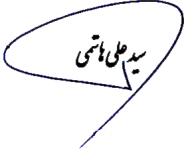 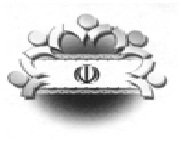 فرم شماره (1) صورتجلسه شورای اسلامی شهر طبس گلشن1- مشخصات جلسهباسمه تعالیفرم شماره (1) صورتجلسه شورای اسلامی شهر طبس گلشن1- مشخصات جلسهباسمه تعالیفرم شماره (1) صورتجلسه شورای اسلامی شهر طبس گلشن1- مشخصات جلسهتاریخ دعوتنامه 03/ 11/1400 بصورت تماس تلفنی و فضای مجازیتاریخ جلسه: روز  سه شنبه    مورخ  04/ 12/ 1400 ساعت  9:30شماره جلسه:        73نوع جلسه:   عادی      فوق العاده علت و مقام دعوت کننده جلسه فوق العاده :رئیس شورای اسلامی شهر مکان جلسه:ساختمان شورای اسلامی شهر طبس2- اعضای شورای شهر حاضر در جلسه شورا(اجرای ماده 16 قانون شوراها)2- اعضای شورای شهر حاضر در جلسه شورا(اجرای ماده 16 قانون شوراها)2- اعضای شورای شهر حاضر در جلسه شورا(اجرای ماده 16 قانون شوراها)2- اعضای شورای شهر حاضر در جلسه شورا(اجرای ماده 16 قانون شوراها)2- اعضای شورای شهر حاضر در جلسه شورا(اجرای ماده 16 قانون شوراها)2- اعضای شورای شهر حاضر در جلسه شورا(اجرای ماده 16 قانون شوراها)2- اعضای شورای شهر حاضر در جلسه شورا(اجرای ماده 16 قانون شوراها)2- اعضای شورای شهر حاضر در جلسه شورا(اجرای ماده 16 قانون شوراها)2- اعضای شورای شهر حاضر در جلسه شورا(اجرای ماده 16 قانون شوراها)2- اعضای شورای شهر حاضر در جلسه شورا(اجرای ماده 16 قانون شوراها)ردیفنام و نام خانوادگیامضاءورودخروجردیفنام و نام خانوادگیامضاءورودخروج1محمدجواد راستینه9:3012:304غلامحسین طاهری9:3012:302رسول عراقی9:3012:305زهرا حسین پور9:3012:303سید مجتبی حقانی9:3012:303- اعضای غایب در جلسه3- اعضای غایب در جلسه3- اعضای غایب در جلسه3- اعضای غایب در جلسهردیفنام و نام خانوادگیسمتعلت غیبت1-4- مدعوین حاضر در جلسه4- مدعوین حاضر در جلسه4- مدعوین حاضر در جلسه4- مدعوین حاضر در جلسه4- مدعوین حاضر در جلسهردیفنام و نام خانوادگیدستگاه اجراییسمتملاحظات1حمیدرضا جعفریانشهرداری طبسرئیس اداره توسعه منابع 2سیده سمیه افشار ایمانیشهرداری طبسمسئول امور مالی565- خلاصه مفید مطالب مطروحه توسط رئیس شورا ، نطق ها و مذاکراتتلاوت آیاتی از کلام ا... مجید و خیرمقدم  و ... 6- دستور جلسات6- دستور جلسات6- دستور جلسات6- دستور جلسات6- دستور جلساتشماره / ردیفدستور جلسهنظر کمیسیون ذیربطشماره جلسهتاریخ جلسه1- --237- خلاصه مفید مذاکراتبحث و تبادل نظر در خصوص بودجه پیشنهادی 14018-1-  متن مصوبه شورا                                                    بند  18-1-  متن مصوبه شورا                                                    بند  18-1-  متن مصوبه شورا                                                    بند  18-1-  متن مصوبه شورا                                                    بند  18-1-  متن مصوبه شورا                                                    بند  18-1-  متن مصوبه شورا                                                    بند  1با توجه به لزوم تصویب بودجه پیشنهادی سال 1401 و حضور کارشناسان شهرداری بررسی بندهای دیگری از بودجه پیشنهادی ادامه یافت و نقطه نظرات اعضای شورای اسلامی در این خصوص اعلام و اصلاحات لازم معمول گردید.  با توجه به لزوم تصویب بودجه پیشنهادی سال 1401 و حضور کارشناسان شهرداری بررسی بندهای دیگری از بودجه پیشنهادی ادامه یافت و نقطه نظرات اعضای شورای اسلامی در این خصوص اعلام و اصلاحات لازم معمول گردید.  با توجه به لزوم تصویب بودجه پیشنهادی سال 1401 و حضور کارشناسان شهرداری بررسی بندهای دیگری از بودجه پیشنهادی ادامه یافت و نقطه نظرات اعضای شورای اسلامی در این خصوص اعلام و اصلاحات لازم معمول گردید.  با توجه به لزوم تصویب بودجه پیشنهادی سال 1401 و حضور کارشناسان شهرداری بررسی بندهای دیگری از بودجه پیشنهادی ادامه یافت و نقطه نظرات اعضای شورای اسلامی در این خصوص اعلام و اصلاحات لازم معمول گردید.  با توجه به لزوم تصویب بودجه پیشنهادی سال 1401 و حضور کارشناسان شهرداری بررسی بندهای دیگری از بودجه پیشنهادی ادامه یافت و نقطه نظرات اعضای شورای اسلامی در این خصوص اعلام و اصلاحات لازم معمول گردید.  با توجه به لزوم تصویب بودجه پیشنهادی سال 1401 و حضور کارشناسان شهرداری بررسی بندهای دیگری از بودجه پیشنهادی ادامه یافت و نقطه نظرات اعضای شورای اسلامی در این خصوص اعلام و اصلاحات لازم معمول گردید.  آراء اعضای شورای اسلامیآراء اعضای شورای اسلامیموافقمخالفدلایل مخالفتامضاء1محمد جواد راستینه 2رسول عراقی3سید مجتبی حقانی4غلامحسین طاهری5زهرا حسین پورجمعتصمیم شوراتصمیم شوراتصمیم شوراتصمیم شوراتصویب شد             تصویب نشدتصویب شد             تصویب نشد8-2-  متن مصوبه شورا                                                    بند  28-2-  متن مصوبه شورا                                                    بند  28-2-  متن مصوبه شورا                                                    بند  28-2-  متن مصوبه شورا                                                    بند  28-2-  متن مصوبه شورا                                                    بند  28-2-  متن مصوبه شورا                                                    بند  2نامه شماره 23886 مورخ 28/11/1400 شهرداری موضوع ارسال دفترچه پیشنهادی سال 1401 سازمان مدیریت حمل ونقل شهرداری در جلسه شورای اسلامی مطرح و پس از بحث و بررسی به تصویب شورای اسلامی رسید.  نامه شماره 23886 مورخ 28/11/1400 شهرداری موضوع ارسال دفترچه پیشنهادی سال 1401 سازمان مدیریت حمل ونقل شهرداری در جلسه شورای اسلامی مطرح و پس از بحث و بررسی به تصویب شورای اسلامی رسید.  نامه شماره 23886 مورخ 28/11/1400 شهرداری موضوع ارسال دفترچه پیشنهادی سال 1401 سازمان مدیریت حمل ونقل شهرداری در جلسه شورای اسلامی مطرح و پس از بحث و بررسی به تصویب شورای اسلامی رسید.  نامه شماره 23886 مورخ 28/11/1400 شهرداری موضوع ارسال دفترچه پیشنهادی سال 1401 سازمان مدیریت حمل ونقل شهرداری در جلسه شورای اسلامی مطرح و پس از بحث و بررسی به تصویب شورای اسلامی رسید.  نامه شماره 23886 مورخ 28/11/1400 شهرداری موضوع ارسال دفترچه پیشنهادی سال 1401 سازمان مدیریت حمل ونقل شهرداری در جلسه شورای اسلامی مطرح و پس از بحث و بررسی به تصویب شورای اسلامی رسید.  نامه شماره 23886 مورخ 28/11/1400 شهرداری موضوع ارسال دفترچه پیشنهادی سال 1401 سازمان مدیریت حمل ونقل شهرداری در جلسه شورای اسلامی مطرح و پس از بحث و بررسی به تصویب شورای اسلامی رسید.  آراء اعضای شورای اسلامیآراء اعضای شورای اسلامیموافقمخالفدلایل مخالفتامضاء1محمد جواد راستینه 2رسول عراقی3سید مجتبی حقانی4غلامحسین طاهری5زهرا حسین پورجمعتصمیم شوراتصمیم شوراتصمیم شوراتصمیم شوراتصویب شد             تصویب نشدتصویب شد             تصویب نشد8-3-  متن مصوبه شورا                                                    بند  38-3-  متن مصوبه شورا                                                    بند  38-3-  متن مصوبه شورا                                                    بند  38-3-  متن مصوبه شورا                                                    بند  38-3-  متن مصوبه شورا                                                    بند  38-3-  متن مصوبه شورا                                                    بند  3نامه شماره 24059 مورخ 30/11/1400 شهرداری موضوع مساعدت به مددجو آقای مهدی /////  مطرح و مقرر شد مبلغ پنج میلیون ریال مساعدت گردد. نامه شماره 24223 مورخ 02/12/1400 شهردرای موضوع مساعدت به آقای احمد /////  مطرح  و مقرر شد مبلغ سه میلیون ریال مساعدت گردد. نامه شماره 24224 مورخ 02/12/1400 شهرداری موضوع مساعدت به مددجو خانم /////  مقرر شد مبلغ سه میلیون ریال مساعدت گردد.  نامه شماره 24059 مورخ 30/11/1400 شهرداری موضوع مساعدت به مددجو آقای مهدی /////  مطرح و مقرر شد مبلغ پنج میلیون ریال مساعدت گردد. نامه شماره 24223 مورخ 02/12/1400 شهردرای موضوع مساعدت به آقای احمد /////  مطرح  و مقرر شد مبلغ سه میلیون ریال مساعدت گردد. نامه شماره 24224 مورخ 02/12/1400 شهرداری موضوع مساعدت به مددجو خانم /////  مقرر شد مبلغ سه میلیون ریال مساعدت گردد.  نامه شماره 24059 مورخ 30/11/1400 شهرداری موضوع مساعدت به مددجو آقای مهدی /////  مطرح و مقرر شد مبلغ پنج میلیون ریال مساعدت گردد. نامه شماره 24223 مورخ 02/12/1400 شهردرای موضوع مساعدت به آقای احمد /////  مطرح  و مقرر شد مبلغ سه میلیون ریال مساعدت گردد. نامه شماره 24224 مورخ 02/12/1400 شهرداری موضوع مساعدت به مددجو خانم /////  مقرر شد مبلغ سه میلیون ریال مساعدت گردد.  نامه شماره 24059 مورخ 30/11/1400 شهرداری موضوع مساعدت به مددجو آقای مهدی /////  مطرح و مقرر شد مبلغ پنج میلیون ریال مساعدت گردد. نامه شماره 24223 مورخ 02/12/1400 شهردرای موضوع مساعدت به آقای احمد /////  مطرح  و مقرر شد مبلغ سه میلیون ریال مساعدت گردد. نامه شماره 24224 مورخ 02/12/1400 شهرداری موضوع مساعدت به مددجو خانم /////  مقرر شد مبلغ سه میلیون ریال مساعدت گردد.  نامه شماره 24059 مورخ 30/11/1400 شهرداری موضوع مساعدت به مددجو آقای مهدی /////  مطرح و مقرر شد مبلغ پنج میلیون ریال مساعدت گردد. نامه شماره 24223 مورخ 02/12/1400 شهردرای موضوع مساعدت به آقای احمد /////  مطرح  و مقرر شد مبلغ سه میلیون ریال مساعدت گردد. نامه شماره 24224 مورخ 02/12/1400 شهرداری موضوع مساعدت به مددجو خانم /////  مقرر شد مبلغ سه میلیون ریال مساعدت گردد.  نامه شماره 24059 مورخ 30/11/1400 شهرداری موضوع مساعدت به مددجو آقای مهدی /////  مطرح و مقرر شد مبلغ پنج میلیون ریال مساعدت گردد. نامه شماره 24223 مورخ 02/12/1400 شهردرای موضوع مساعدت به آقای احمد /////  مطرح  و مقرر شد مبلغ سه میلیون ریال مساعدت گردد. نامه شماره 24224 مورخ 02/12/1400 شهرداری موضوع مساعدت به مددجو خانم /////  مقرر شد مبلغ سه میلیون ریال مساعدت گردد.  آراء اعضای شورای اسلامیآراء اعضای شورای اسلامیموافقمخالفدلایل مخالفتامضاء1محمد جواد راستینه 2رسول عراقی3سید مجتبی حقانی4غلامحسین طاهری5زهرا حسین پورجمعتصمیم شوراتصمیم شوراتصمیم شوراتصمیم شوراتصویب شد             تصویب نشدتصویب شد             تصویب نشد